3. ročník běžecké událostiRotnecký trail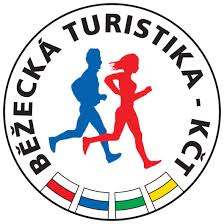 Jarní běh Rotneckým terénem přes vyhlídku Hrubý kámen, seběh do Písečné a další pěkná místa. Trať dlouhá 7 km s převýšením cca 220 m vede zejména lesními cestami a terénem po značených turistických stezkách.Závod se koná za každého počasí. Účast na vlastní nebezpečí.Start: sobota 15.5.2021, 9:30 na nádraží v DobroučiMísto startu: Dolní Dobrouč – Valdštejn (parkování možné u nádraží v Dolní Dobrouči)Trasa: Valdštejn – Hrubý kámen – Pustiny – Šušek – Valdštejn Startovné: 20,-Program:Každý účastník dostane na památku diplom. Svačina po doběhu zajištěna :-)Bližší info na FB události Rotnecký TrailLenka Habásková 721 360 6129:15rozprava9:30startPo doběhuvyhlášení